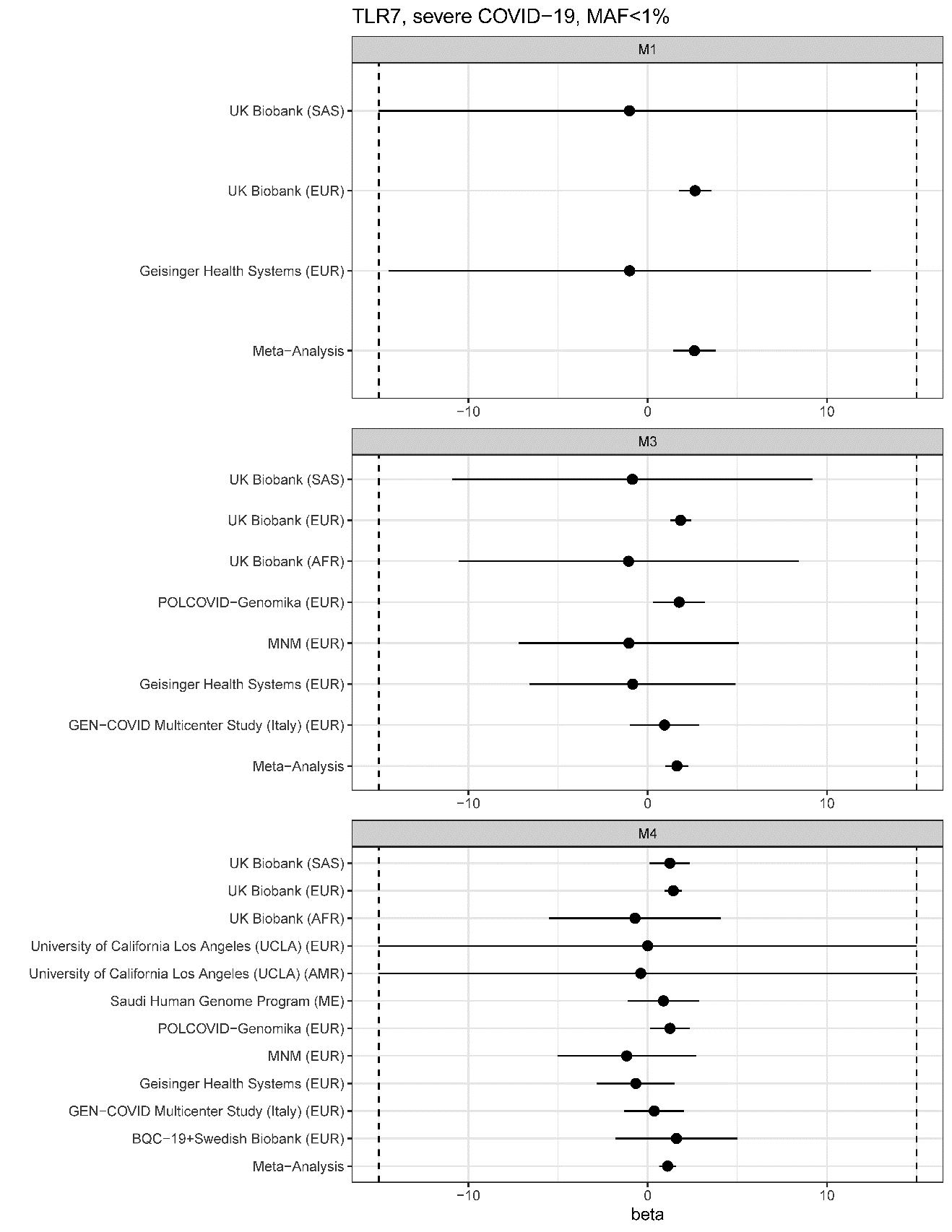 TLR7 beta coefficients (on logistic scale) with 95% interval for the severe COVID-19 phenotype, MAF<1%. X-axes are cut at -10 and 10.